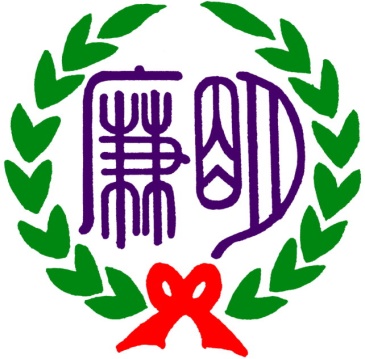 花蓮縣花蓮市明廉國民小學Minglien Elementary Primary School 112 學年度校長辦學績效評鑑校外教學執行概況校外教學執行概況